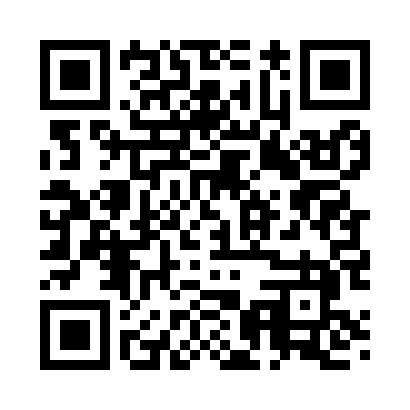 Prayer times for Wayne Terrace, Georgia, USAMon 1 Jul 2024 - Wed 31 Jul 2024High Latitude Method: Angle Based RulePrayer Calculation Method: Islamic Society of North AmericaAsar Calculation Method: ShafiPrayer times provided by https://www.salahtimes.comDateDayFajrSunriseDhuhrAsrMaghribIsha1Mon5:156:361:445:268:5110:132Tue5:156:371:445:268:5110:123Wed5:166:371:445:268:5110:124Thu5:166:381:445:268:5110:125Fri5:176:381:445:268:5110:126Sat5:186:391:455:268:5110:117Sun5:186:391:455:278:5010:118Mon5:196:401:455:278:5010:119Tue5:206:401:455:278:5010:1010Wed5:206:411:455:278:5010:1011Thu5:216:411:455:278:4910:0912Fri5:226:421:465:278:4910:0913Sat5:236:421:465:278:4910:0814Sun5:236:431:465:288:4810:0815Mon5:246:441:465:288:4810:0716Tue5:256:441:465:288:4710:0717Wed5:266:451:465:288:4710:0618Thu5:276:451:465:288:4610:0519Fri5:276:461:465:288:4610:0420Sat5:286:471:465:288:4510:0421Sun5:296:471:465:288:4510:0322Mon5:306:481:465:288:4410:0223Tue5:316:491:465:288:4410:0124Wed5:326:491:465:288:4310:0125Thu5:326:501:465:288:4210:0026Fri5:336:511:465:288:429:5927Sat5:346:511:465:288:419:5828Sun5:356:521:465:288:409:5729Mon5:366:531:465:288:409:5630Tue5:376:531:465:288:399:5531Wed5:386:541:465:288:389:54